        Data:										Semnătura:								Conf. univ. dr. Bloju Cristina LoredanaLISTĂ PUBLICAȚIICărţi şi capitole în lucrări de specialitate:Carte de autor unic, bazată pe teza de doctorat (publicată la o editură acreditată):Les itinéraires nervaliens : du voyage réel au voyage imaginaire, 2011, ISBN 978-973-735-589-8, Editura Tiparg, p. 333 ;Carte de autor unic sau coautor (monografie, sinteză, studiu lingvistic, studiu filologic, dicţionar ştiinţific), publicată la o editură acreditată:Metodica predării limbii şi literaturii române în învăţământului primar, Editura Universitaria, Craiova, 2013, ISBN 978-606-14-0764-4, p. 242;   Sintaxa  propoziției si a frazei în limba română. Noţiuni teoretice şi aplicative,  Editura Universitaria, Craiova, 2013, ISBN 978-606-14-0983-9, p. 204 .                Curs sau manual universitar:Le subjonctif en francais, Editura Universităţii din Piteşti, 2006, ISBN (10) 973-690-527’-6; ISBN (13) 978-973-690-527-8;      Les traductions technico-scientifiques in Formation continue et Reconversion pour les professeurs de langues étrangères dans le domaine de la traduction (coautor), Editura Tiparg, 2012, ISBN 978-973-735-535-5;       Profilul de competenţe al specialistului pentru învăţământul preşcolar şi primar. Raport sinteză, (coautor), Editura Universităţii din Piteşti, 2014, ISBN: 978-606-560-207-6 ;    Sintaxa frazei limbii române (note de curs), Editura Ars Libri, Piteşti, 2014, ISBN 978-606-574-504-9;        Le français pour les petits,  Editura Ars Libri, Piteşti, 2015, ISBN 978-606-574-891-0;Profilul de competențe al specialistului pentru învățământul preșcolar  și primar : raport sinteză, Editura Universității din Pitești, 2014, Piteşti, ISBN 978-606-560-409-4 ;Limba română – Elemente de fonetică, vocabular și morfo-sintaxă. Support de curs, Editura Tiparg, 2018, Piteşti, ISBN 978-606-8502-79-3;Să învățăm limba română ! – Exerciții pentru studenții străini, Editura Hoffman, Caracal, 2022, ISBN 978-606-46-1798-9 ;Predarea disciplinelor ”Comunicare în limba română” și ” Limba și literatura română”, Support de curs, Casa Cărții de Știință, Cluj Napoca, 2023, ISBN 978-606-17-1575-6.Articole, studii, comunicări, recenzii:În reviste indexate în bazele de date internaţionale, reviste clasificate de CNCS ca A sau B, volume ale unor conferinţe sau congrese internaţionale:Aspects de la spatialité dans „Sylvie” de Gérard de Nerval, în Colocviile Filologice Gălăţene, Universitatea „Dunărea de Jos” din Galaţi, Facultate de Litere, Istorie şi Teologie, Editura Didactică şi Pedagogică, R.A., 2003, ISBN 973-30-1171-1;    Le moi narratif dans “ Sylvie “ de Gérard de Nerval, în Lucrările Ştiinţifice ale   Simpozionului Internaţional Multidisciplinar “UNIVERSITARIA ROPET , Filologie, Editura UNIVERSITAS, Petroşani, 2004, ISBN 972-8260-69-8;             Du plan narratif au plan de la traduction, în Studii de gramatică contrastivă, Universitatea din Piteşti, Facultatea de Litere, 2005, nr. 3, ISSN 1584-143X ;     Le jeu des plans temporels dans “Sylvie” de Gérard de Nerval, în Between Tradition and Modernity, Universitatea “Petru Maior” din Târgu-Mureş, Editura Universităţii “Petru-Maior”, 2005, ISBN 978-973-7794-36-9;     Marques de la subjectivité du narrateur, în Between Tradition and Modernity, Universitatea “Petru Maior” din Târgu-Mureş, Editura Universităţii “Petru-Maior”, 2005, ISBN 978-973-7794-36-9;  Correspondances intérieures dans “El Desdichado” de Gérard de Nerval, în LIMBA ŞI LITERATURA, Repere identitare în context European, vol. II,  Lucrările celei de-a V-a Conferinţe Internaţionale a Facultăţii de Litere, Universitate din Piteşti, Facultatea de Litere, Editura Universităţii din Piteşti, 2006, ISBN (10): 973-690-572-1; ISBN (13): 978-973-690-572-8; ISBN (10): 973-690-574-8; ISBN (13): 978-973-690-574-2;   Nerval et Watteau – un meme voyage “Le voyage à Cythere”,  în European Integration between Tradition and Modernity, Universitatea “Petru Maior” din Târgu-Mureş, Editura Universităţii “Petru-Maior”, 2007, ISSN 1844-2048, IDS Number: BBY26;    La dualité nervalienne: entre le Moi et l’Autre, în LIMBA ŞI LITERATURA, Repere identitare în context European, Lucrările celei de-a V-a Conferinţe Internaţionale a Facultăţii de Litere, Universitate din Piteşti, Facultatea de Litere, Editura Universităţii din Piteşti, 2007, ISSN 1843-1577;     Marques de la présence du narrateur dans “L’Etranger” d’Albert de Camus, în Conferinţa Internaţională de Literatură Comparată, Lingvistică Contrastivă, Traductologie şi Studii Interculturale (I), Universitatea Ştefan cel Mare din Suceava, Editura Universităţii “Ştefan cal Mare” Suceava, 2007, ISSN 1843-5823;               Nerval à la recherché du temps passé, în LIMBA ŞI LITERATURA, Repere identitare în context European, Universitate din Piteşti, Facultatea de Litere, Editura Universităţii din Piteşti, 2008, ISSN 1843-1577;              Éléments narratives dans « La Modification » de Michel Butor, în al VI-lea colocviu internaţional Latinitate-Romanitate-Românitate, Universitatea Valahia din Tîrgovişte, Facultatea de Ştiinţe Umaniste, Departamentul Litere, 2008, ISSN 2065-0434;   Un voyage symbolique – le rêve nervalien, în LIMBA ŞI LITERATURA, Repere identitare în context European, Universitate din Piteşti, Facultatea de Litere, Editura Universităţii din Piteşti, 2009, ISSN 1843-1577;     L’activité de lire et écrire dans la perspective du préscolaire, în LIMBA ŞI LITERATURA, Repere identitare în context European, Universitate din Piteşti, Facultatea de Litere, Editura Universităţii din Piteşti, 2012, ISSN 1843-1577;   L’espace nervalien sous la fascination de l’imaginaire, în LIMBA ŞI LITERATURA, Repere identitare în context European, Universitate din Piteşti, Facultatea de Litere, Editura Universităţii din Piteşti, 2012, ISSN 1843-1577;  La « morphologie » du rêve nervalien în LIMBA ŞI LITERATURA, Repere identitare în context European, Universitate din Piteşti, Facultatea de Litere, Editura Universităţii din Piteşti, 2013, ISSN 1843-1577;  Didactic Communication - Key Element for Any Successful Teaching Activity,  with the main theme „Education Facing Contemporary World Issues” Organizată de Universitatea din Bucureşti şi Universitatea din Piteşti sub patronajul ştiinţific al European Network on Teacher Education Policies; European Society for Research on the Education of Adults; European Forum of Technical and Vocational Education and Training; Balkan Society for Pedagogy and Education, Pitesti –Romania, 29th November – 1st  December, 2012, Web: www.eduworld.ro, şi publicată de ELSEVIER în Procedia - Social and Behavioral Sciences, ISSN: 1877-0428, Volume 76, 15 April 2013,  pp. 1, DOI: 10.1016/j.sbspro.2013.04.063, ISBN: 978-1-62993-248-4 ISSN: 1877-0428 Web:http://www.sciencedirect.com/science/article/pii/S187704281300606X;Prevention and improvement of the pronunciation mistakes in Conferinta Internationala „Integrare europeana - intre traditie si modernitate”, Universitatea Petru Maior, Targu Mures (volum indexat Thomson Reuters - Web of Knowledge), Pagina web:http://www.upm.ro/facultati_departamente/stiinte_litere/conferinte/situl_integrare_europeana/index_ro.html, 2013;La Communication et ses styles dans le contexte de la scolarité primaire, în LIMBA ŞI LITERATURA, Repere identitare în context European, Universitate din Piteşti, Facultatea de Litere, Editura Universităţii din Piteşti, 2014, ISSN 1843-1577;The Importance of the Didactic Game in Acquiring and Consolidating the Notions of Communication Building in Primary Education with the main theme „Education Facing Contemporary World Issues” Organizată de Universitatea din Bucureşti şi Universitatea din Piteşti sub patronajul ştiinţific al European Network on Teacher Education Policies; European Society for Research on the Education of Adults; European Forum of Technical and Vocational Education and Training; Balkan Society for Pedagogy and Education, Pitesti –Romania, 29th November – 1st  December, 2012, Web: www.eduworld.ro, şi publicată de ELSEVIER în Procedia - Social and Behavioral Sciences,Our, Reference: SBSPRO 22498;   The utilization of e-learning instruments in consolidation activities of the communication construction elements, in Proceedings of The International Scientific Conference eLearning and Software for Education, Bucharest, Romania, 21-22 April 2016 (în curs de publicare);Developing foreign language communication skills for the future teachers using the digital reosurceas, in International Conference – Electronics, Computers and Artificial Intellginece (ECAI), 28 june-30 june, Iasi, ISBN: 978-1-5386-4901-5, ISSN: 2378-7147.La communication didactique numérique – entre avantages et limites, în LIMBA ŞI LITERATURA, Repere identitare în context European, Universitate din Piteşti, Facultatea de Litere, Editura Universităţii din Piteşti, 2020, ISSN 2344-4894, ISSN-L 1843-1577;Le développement du langage au niveau préscolaire – une façon de découvrir le monde/l’environnement, în LIMBA ŞI LITERATURA, Repere identitare în context European, Universitate din Piteşti, Facultatea de Litere, Editura Universităţii din Piteşti, 2023, ISSN 2344-4894, ISSN-L 1843-1577.În Analele/Buletinele/Anuarele ştiinţifice ale universităţilor, Academiei Române, volume ollective, omagiale, in memoriam, reviste clasificate C; reviste ştiinţifice necotate:Nerval et l’espace, în Annales Universitatis Apulensis, Philologica, Universitatea “1 Decembrie  Alba Iulia, Facultatea de Istorie şi Filologie, 5/2004, TOM 2, ISSN 1582-5523, pag. 21-25;              “Les Faux-Monnayeurs”-marques de la présence du narrateur, în Buletin Ştiinţific, Seria: Filologie, Colegiul Universitar de Institutori, Editura Universităţii din Piteşti, 1/2004, ISSN 1584-5230, pag. 292-296 ; Je suis l’autre, Buletin Ştiinţific, Studii şi Cercetări, Seria Învăţământ primar şi preşcolar, Anul I, vol. II, Editura Universităţii din Piteşti, 2007, ISSN 1842-9289, pag. 466 ;       La chanson – un moyen efficace d’apprendre le français, Studii şi cercetări, Seria Învăţământ primar şi preşcolar, Anul III, nr. 1-2, 2009, ISSN 1842-9289, pag. 172-177 ;   L’éducation centrée sur l’enfant, Studii şi cercetări, Seria Învăţământ primar şi preşcolar, Anul III, nr. 1-2, 2009, ISSN 1842-9289, pag. 172-177 ; Evaluarea preşcolarului, Revista Gândul Argeşean, Revistă de cercetare ştiinţifică, de educaţie, de informare şi de cultură, nr. 2, decembrie 2011, ISSN 2247-5206, ISSN-L’2247-5206, Editura Esenţial Media, Piteşti, 2011, pag. 4-7 ;     Rolul didacticii în perfecționarea profesorului de limba și literatura română din învățământul primar, ISSN 978-606-10-1575-7, Editura Universităţii din Oradea, Oradea, 2014, pag. 260-266;The evaluation -  an essential component of the teaching approach in the romanian language and literature classes, Conferinţa Internaţională de Ştiinţe ale Educaţiei Learning for Life, ediția XIII, Suceava 28-29 mai 2015, Universitatea Ștefan cel Mare din  Suceava, http://www.usv.ro/icsed/ (în curs de publicare);Teaching and reinforcing vocabulary items through word games, Scientific Bulletin-Education Sciences Series, 2014, Pitești, University of Piteşti Publishing House (în curs de publicare). Gânduri pentru Profesorul meu, în volum Liliana Ezechil – 60. Studii de pedagogie. Volum omagial dedicat prof. univ. dr. Liliana Ezechil, la aniversarea a 60 de ani. (coordonatori volum Claudiu Langa şi Emanuel Soare), Editura Paralela 45, Piteşti, ISSN 978-973-47-2077-4, pp. 75 - 80, 2015.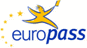 Curriculum vitae EuropassInserați fotografia (rubrică facultativă, vezi instrucțiunile)Inserați fotografia (rubrică facultativă, vezi instrucțiunile)Inserați fotografia (rubrică facultativă, vezi instrucțiunile)Informaţii personaleNume / PrenumeBloju, Cristina LoredanaBloju, Cristina LoredanaBloju, Cristina LoredanaAdresă(e)Piteşti, Argeş, RomâniaPiteşti, Argeş, RomâniaPiteşti, Argeş, RomâniaTelefon(oane)0348 453 108Mobil:0724979191E-mail(uri)loredana.bloju@upit.roloredana.bloju@upit.roloredana.bloju@upit.roNaţionalitate(-tăţi)RomânăRomânăRomânăData naşterii17.08.197717.08.197717.08.1977SexFemininFemininFemininLocul de muncă vizat/Domeniul ocupaționalUniversitatea din PiteștiCentrul pentru Relații InternaționaleUniversitatea din PiteștiCentrul pentru Relații InternaționaleUniversitatea din PiteștiCentrul pentru Relații InternaționaleExperienţa profesională                     Perioada01.09.2001-01.09.200301.09.2001-01.09.200301.09.2001-01.09.2003Funcția sau postul ocupatProfesor titular învățământ preuniversitarProfesor titular învățământ preuniversitarProfesor titular învățământ preuniversitarActivități și responsabilități principalePredare discipline Limba și literatura franceză, Limba și literatura românăPredare discipline Limba și literatura franceză, Limba și literatura românăPredare discipline Limba și literatura franceză, Limba și literatura românăNumele şi adresa angajatoruluiȘcoala Generală nr. 1 Costești Argeș / Grup Școlar Astra, Pitești, ArgeșȘcoala Generală nr. 1 Costești Argeș / Grup Școlar Astra, Pitești, ArgeșȘcoala Generală nr. 1 Costești Argeș / Grup Școlar Astra, Pitești, ArgeșTipul activităţii sau sectorul de activitateEducaţie – FormareEducaţie – FormareEducaţie – FormarePerioadaOctombrie 2003 - prezentOctombrie 2003 - prezentOctombrie 2003 - prezentFuncția sau postul ocupatConferențiar universitar (octombrie 2016-prezent)Lector universitar (01.09.2005 – 01.09.2008)Asistent universitar (01.09.2005-01.09.2008)Preparator universitar (01.09.2003-01.09.2005)Conferențiar universitar (octombrie 2016-prezent)Lector universitar (01.09.2005 – 01.09.2008)Asistent universitar (01.09.2005-01.09.2008)Preparator universitar (01.09.2003-01.09.2005)Conferențiar universitar (octombrie 2016-prezent)Lector universitar (01.09.2005 – 01.09.2008)Asistent universitar (01.09.2005-01.09.2008)Preparator universitar (01.09.2003-01.09.2005)Activități și responsabilități principaleSusținere de cursuri și seminarii la disciplinele: Metodica educării limbajului / Metodica predării limbii și literaturii române / Limba franceză / Limba română – studenţi străini/ Limba română/ Psihopedagogia comunicării / Normă Comunicare la vârste timpurii /Susţinerea activităţilor practice cu studenţii (Practică pedagogică și de specialitate), Activități extracurriculare studențeștiSusținerea de cursuri şi seminarii la disciplinele: Metodica educării limbajului / Predare limba franceză şi limba română – studenţi români  / Limba română / Metodica predării limbii și literaturii române  / Sintaxa limbii române/ Susţinerea activităţilor practice cu studenţii (Practică pedagogică și de specialitate), Activități extracurriculare studențeștiSusținerea de cursuri şi seminarii la disciplinele: Metodica educării limbajului / Predare limbași literatura  franceză/  Limba română – studenţi români  / Morfologia limbii române / Metodica predării limbii și literaturii române  / Susţinerea activităţilor practice cu studenţii (Practică pedagogică și de specialitate), Activități extracurriculare studențeștiSusținerea de seminarii de Limba și literatura franceză, Limba franceză – curs practic, Activități extracurriculare studențeștiActivitate permanentă de cercetare științifică prin realizarea de studii, cercetări, participarea la conferinți și dezbateri științifice; Activități permanente de calitatea învățământului, activități sociale, activități extracurriculare studențești.Susținere de cursuri și seminarii la disciplinele: Metodica educării limbajului / Metodica predării limbii și literaturii române / Limba franceză / Limba română – studenţi străini/ Limba română/ Psihopedagogia comunicării / Normă Comunicare la vârste timpurii /Susţinerea activităţilor practice cu studenţii (Practică pedagogică și de specialitate), Activități extracurriculare studențeștiSusținerea de cursuri şi seminarii la disciplinele: Metodica educării limbajului / Predare limba franceză şi limba română – studenţi români  / Limba română / Metodica predării limbii și literaturii române  / Sintaxa limbii române/ Susţinerea activităţilor practice cu studenţii (Practică pedagogică și de specialitate), Activități extracurriculare studențeștiSusținerea de cursuri şi seminarii la disciplinele: Metodica educării limbajului / Predare limbași literatura  franceză/  Limba română – studenţi români  / Morfologia limbii române / Metodica predării limbii și literaturii române  / Susţinerea activităţilor practice cu studenţii (Practică pedagogică și de specialitate), Activități extracurriculare studențeștiSusținerea de seminarii de Limba și literatura franceză, Limba franceză – curs practic, Activități extracurriculare studențeștiActivitate permanentă de cercetare științifică prin realizarea de studii, cercetări, participarea la conferinți și dezbateri științifice; Activități permanente de calitatea învățământului, activități sociale, activități extracurriculare studențești.Susținere de cursuri și seminarii la disciplinele: Metodica educării limbajului / Metodica predării limbii și literaturii române / Limba franceză / Limba română – studenţi străini/ Limba română/ Psihopedagogia comunicării / Normă Comunicare la vârste timpurii /Susţinerea activităţilor practice cu studenţii (Practică pedagogică și de specialitate), Activități extracurriculare studențeștiSusținerea de cursuri şi seminarii la disciplinele: Metodica educării limbajului / Predare limba franceză şi limba română – studenţi români  / Limba română / Metodica predării limbii și literaturii române  / Sintaxa limbii române/ Susţinerea activităţilor practice cu studenţii (Practică pedagogică și de specialitate), Activități extracurriculare studențeștiSusținerea de cursuri şi seminarii la disciplinele: Metodica educării limbajului / Predare limbași literatura  franceză/  Limba română – studenţi români  / Morfologia limbii române / Metodica predării limbii și literaturii române  / Susţinerea activităţilor practice cu studenţii (Practică pedagogică și de specialitate), Activități extracurriculare studențeștiSusținerea de seminarii de Limba și literatura franceză, Limba franceză – curs practic, Activități extracurriculare studențeștiActivitate permanentă de cercetare științifică prin realizarea de studii, cercetări, participarea la conferinți și dezbateri științifice; Activități permanente de calitatea învățământului, activități sociale, activități extracurriculare studențești.Numele şi adresa angajatoruluiUniversitatea din Pitești, Facultatea de Științe ale Educației, Științe Sociale și PsihologieUniversitatea din Pitești, Facultatea de Științe ale Educației, Științe Sociale și PsihologieUniversitatea din Pitești, Facultatea de Științe ale Educației, Științe Sociale și PsihologieTipul activităţii sau sectorul de activitateEducație-formareEducație-formareEducație-formarePerioadamai 2018 - prezentmai 2018 - prezentmai 2018 - prezentFuncția sau postul ocupatDirector Centrul pentru Relaţii InternaţionaleDirector Centrul pentru Relaţii InternaţionaleDirector Centrul pentru Relaţii InternaţionaleActivități și responsabilități principaleProiectarea strategiei de internaționalizare, elaborarea planului operațional, coordonarea activității birourilor din subordine, realizarea rapoartelor de activitate sub conducerea Prorectorului responsabil cu Relațiile InternaționaleProiectarea strategiei de internaționalizare, elaborarea planului operațional, coordonarea activității birourilor din subordine, realizarea rapoartelor de activitate sub conducerea Prorectorului responsabil cu Relațiile InternaționaleProiectarea strategiei de internaționalizare, elaborarea planului operațional, coordonarea activității birourilor din subordine, realizarea rapoartelor de activitate sub conducerea Prorectorului responsabil cu Relațiile InternaționaleNumele şi adresa angajatoruluiUniversitatea din Piteşti, Str. Târgul din Vale, Nr. 1, Piteşti, ArgeşUniversitatea din Piteşti, Str. Târgul din Vale, Nr. 1, Piteşti, ArgeşUniversitatea din Piteşti, Str. Târgul din Vale, Nr. 1, Piteşti, ArgeşTipul activităţii sau sectorul de activitateEducație-formareEducație-formareEducație-formarePerioadaaprilie 2012 – septembrie 2016aprilie 2012 – septembrie 2016aprilie 2012 – septembrie 2016Funcția sau postul ocupatProdecan Facultatea de Științe ale Educației (FSEd)Prodecan Facultatea de Științe ale Educației (FSEd)Prodecan Facultatea de Științe ale Educației (FSEd)Activități și responsabilități principaleActivități de calitatea învățământului, activități sociale și cu studenții.Activități de calitatea învățământului, activități sociale și cu studenții.Activități de calitatea învățământului, activități sociale și cu studenții.Numele şi adresa angajatoruluiUniversitatea din Piteşti, Str. Târgul din Vale, Nr. 1, Piteşti, ArgeşUniversitatea din Piteşti, Str. Târgul din Vale, Nr. 1, Piteşti, ArgeşUniversitatea din Piteşti, Str. Târgul din Vale, Nr. 1, Piteşti, ArgeşTipul activităţii sau sectorul de activitateEducație-formareEducație-formareEducație-formarePerioada15.08.2001-01.09.200315.08.2001-01.09.200315.08.2001-01.09.2003Funcția sau postul ocupatAsistent univeristar asociat  Asistent univeristar asociat  Asistent univeristar asociat  Activități și responsabilități principaleCursuri practice de limbă franceză de specialitate pentru Secţiile de Biologie şi HorticulturăCursuri practice de limbă franceză de specialitate pentru Secţiile de Biologie şi HorticulturăCursuri practice de limbă franceză de specialitate pentru Secţiile de Biologie şi HorticulturăNumele şi adresa angajatoruluiUniversitatea din Pitești, Facultatea de Litere, Catedra de Limbi RomaniceUniversitatea din Pitești, Facultatea de Litere, Catedra de Limbi RomaniceUniversitatea din Pitești, Facultatea de Litere, Catedra de Limbi RomaniceTipul activităţii sau sectorul de activitateEducație-formareEducație-formareEducație-formarePerioada01.09.2005 – prezent01.09.2005 – prezent01.09.2005 – prezentFuncția sau postul ocupatExpert și formatorExpert și formatorExpert și formatorActivități și responsabilități principaleProiectarea şi susţinerea activităţilor practice şi a seminariilor în cadrul programelor de formare continua a cadrelor didactice din învaţamântul preuniversitar în conformitate cu obiectivele programului, competenţele vizate, metodologiile anunţate: - Conversie profesională specializarea Pedagogia învățământului primar și preșcolar, an universitar 2014-prezent;- Conversie profesională specializarea Educație Tehnologică, an universitar 2020 – prezent;- ”Pași în pregătirea profesională” – program de pregătire pentru gradul II, învățământ primar/ preșcolar acreditat de către MEN prin OM nr. 3905/18.07.2015. - „Calitate şi profesionalism în educaţie” program destinat formării continue a profesorilor metodişti din învăţământul preuniversitar, acreditat MECTS 4736/12.07.2012 - „Şcoala incluzivă – o şcoală pentru toţi” program destinat formării continue a profesorilor din învăţământul preuniversitar acreditat MECTS 4736/12.07.2012;- 2010-2012  Expert de tip A  și formator în Proiectul - Formare continuă şi Reconversie profesională pentru profesorii de limbi străine în domeniul traducerii, POSDRU/19/1.3/G/33310, Beneficiar: Universitatea din Pitești, Facultatea de Litere- 2011-2013 Expert pe termen lung şi formator în cadrul proiectului POSDRU/19/1.3/G/40784 cu titlul „TOTTA VITA SCHOLA EST”, beneficiar: Universitatea din Pitesti, perioada de derularea a proiectului: 2011-2013;- Expert consultant ştiinţific al revistei Gândul Argeşean, Revistă de cercetare ştiinţifică, educaţie, informare şi cultură adresată nivelului primar şi preşcolar, Decembrie 2010, ISJ Argeş cu avizul nr. 792-23.03.2009;- Formator pe termen scurt programul – Calitate și profesionalism în educație. Program de formare continuă a profesorilor metodiști, acreditat MECTS nr. 4736/12.07.2012;- Formator pe termen scurt programul – Managementul dezvoltării competențelor de comunicare și socio-emoționale, acreditat MECTS nr. 4961/02.08.2012;- Cercetător (ISCO 2) în cadrul proiectului Parent’s informal networks for early childhood learning – PINECL – 543178-LLP-1-2013-1-IE-KA3-KA3MP, Coordonator: Meath Partnership (MCRSDP) Irlanda, Parteneri: Centre for the Advancement of Research & Development in Educational Technology Ltd, Cipru, Universitatea din Piteşti, Romania, Proficio o.s., Cehia, Oxfam Italia Intercultura, Italia, Elklan Training Limited,UK, European Network for Transfer and Exploitation of EU Project Results, Austria, Innoventum Oy, Finlanda, Future In Perspective Limited, Irlanda (noiembrie 2013-octombrie 2015), Web: www.pinecl.eu; - Formator programe remediale în cadrul Proiectului privind Învățământul Secundar (ROSE) – 67/SGU/NC/I, a sub-proiectului Start în cariera ta! - UPIT (START-UPIT);- Expert dezvoltare curriculară în cadrul proiectului E.T.I.C – Educație Timpurie Incluzivă și de Calitate Cod SMIS 2014+: 128215;- Responsabil organizare monitorizare GT studenți și elevi în cadrul proiectului PROFESORI INOVATORI – STUDENȚI ANTREPRENORI! (PISA); - Expert formare în cadrul proiectului Promoting Teachers Well-being through Positive Behavior Support in Early Childhood Education (ProW), nr. Ref. 626146 – EPP-1-2020-2-EL-EPPKA3-PI-POLICY;- Cercetător în cadrul proiectului ”Model Adapted to Hearing Impaired (MATH)”, 2020-1-TR01-KA226-SCH-098211;- Responsabil operaționalizare strategii în cadrul proiectului PROF- Profesionalizarea cariere didactice, POCU/904/6/25/Operațiune compozită OS 6.5, 6.6, cod SMIS 146587.Proiectarea şi susţinerea activităţilor practice şi a seminariilor în cadrul programelor de formare continua a cadrelor didactice din învaţamântul preuniversitar în conformitate cu obiectivele programului, competenţele vizate, metodologiile anunţate: - Conversie profesională specializarea Pedagogia învățământului primar și preșcolar, an universitar 2014-prezent;- Conversie profesională specializarea Educație Tehnologică, an universitar 2020 – prezent;- ”Pași în pregătirea profesională” – program de pregătire pentru gradul II, învățământ primar/ preșcolar acreditat de către MEN prin OM nr. 3905/18.07.2015. - „Calitate şi profesionalism în educaţie” program destinat formării continue a profesorilor metodişti din învăţământul preuniversitar, acreditat MECTS 4736/12.07.2012 - „Şcoala incluzivă – o şcoală pentru toţi” program destinat formării continue a profesorilor din învăţământul preuniversitar acreditat MECTS 4736/12.07.2012;- 2010-2012  Expert de tip A  și formator în Proiectul - Formare continuă şi Reconversie profesională pentru profesorii de limbi străine în domeniul traducerii, POSDRU/19/1.3/G/33310, Beneficiar: Universitatea din Pitești, Facultatea de Litere- 2011-2013 Expert pe termen lung şi formator în cadrul proiectului POSDRU/19/1.3/G/40784 cu titlul „TOTTA VITA SCHOLA EST”, beneficiar: Universitatea din Pitesti, perioada de derularea a proiectului: 2011-2013;- Expert consultant ştiinţific al revistei Gândul Argeşean, Revistă de cercetare ştiinţifică, educaţie, informare şi cultură adresată nivelului primar şi preşcolar, Decembrie 2010, ISJ Argeş cu avizul nr. 792-23.03.2009;- Formator pe termen scurt programul – Calitate și profesionalism în educație. Program de formare continuă a profesorilor metodiști, acreditat MECTS nr. 4736/12.07.2012;- Formator pe termen scurt programul – Managementul dezvoltării competențelor de comunicare și socio-emoționale, acreditat MECTS nr. 4961/02.08.2012;- Cercetător (ISCO 2) în cadrul proiectului Parent’s informal networks for early childhood learning – PINECL – 543178-LLP-1-2013-1-IE-KA3-KA3MP, Coordonator: Meath Partnership (MCRSDP) Irlanda, Parteneri: Centre for the Advancement of Research & Development in Educational Technology Ltd, Cipru, Universitatea din Piteşti, Romania, Proficio o.s., Cehia, Oxfam Italia Intercultura, Italia, Elklan Training Limited,UK, European Network for Transfer and Exploitation of EU Project Results, Austria, Innoventum Oy, Finlanda, Future In Perspective Limited, Irlanda (noiembrie 2013-octombrie 2015), Web: www.pinecl.eu; - Formator programe remediale în cadrul Proiectului privind Învățământul Secundar (ROSE) – 67/SGU/NC/I, a sub-proiectului Start în cariera ta! - UPIT (START-UPIT);- Expert dezvoltare curriculară în cadrul proiectului E.T.I.C – Educație Timpurie Incluzivă și de Calitate Cod SMIS 2014+: 128215;- Responsabil organizare monitorizare GT studenți și elevi în cadrul proiectului PROFESORI INOVATORI – STUDENȚI ANTREPRENORI! (PISA); - Expert formare în cadrul proiectului Promoting Teachers Well-being through Positive Behavior Support in Early Childhood Education (ProW), nr. Ref. 626146 – EPP-1-2020-2-EL-EPPKA3-PI-POLICY;- Cercetător în cadrul proiectului ”Model Adapted to Hearing Impaired (MATH)”, 2020-1-TR01-KA226-SCH-098211;- Responsabil operaționalizare strategii în cadrul proiectului PROF- Profesionalizarea cariere didactice, POCU/904/6/25/Operațiune compozită OS 6.5, 6.6, cod SMIS 146587.Proiectarea şi susţinerea activităţilor practice şi a seminariilor în cadrul programelor de formare continua a cadrelor didactice din învaţamântul preuniversitar în conformitate cu obiectivele programului, competenţele vizate, metodologiile anunţate: - Conversie profesională specializarea Pedagogia învățământului primar și preșcolar, an universitar 2014-prezent;- Conversie profesională specializarea Educație Tehnologică, an universitar 2020 – prezent;- ”Pași în pregătirea profesională” – program de pregătire pentru gradul II, învățământ primar/ preșcolar acreditat de către MEN prin OM nr. 3905/18.07.2015. - „Calitate şi profesionalism în educaţie” program destinat formării continue a profesorilor metodişti din învăţământul preuniversitar, acreditat MECTS 4736/12.07.2012 - „Şcoala incluzivă – o şcoală pentru toţi” program destinat formării continue a profesorilor din învăţământul preuniversitar acreditat MECTS 4736/12.07.2012;- 2010-2012  Expert de tip A  și formator în Proiectul - Formare continuă şi Reconversie profesională pentru profesorii de limbi străine în domeniul traducerii, POSDRU/19/1.3/G/33310, Beneficiar: Universitatea din Pitești, Facultatea de Litere- 2011-2013 Expert pe termen lung şi formator în cadrul proiectului POSDRU/19/1.3/G/40784 cu titlul „TOTTA VITA SCHOLA EST”, beneficiar: Universitatea din Pitesti, perioada de derularea a proiectului: 2011-2013;- Expert consultant ştiinţific al revistei Gândul Argeşean, Revistă de cercetare ştiinţifică, educaţie, informare şi cultură adresată nivelului primar şi preşcolar, Decembrie 2010, ISJ Argeş cu avizul nr. 792-23.03.2009;- Formator pe termen scurt programul – Calitate și profesionalism în educație. Program de formare continuă a profesorilor metodiști, acreditat MECTS nr. 4736/12.07.2012;- Formator pe termen scurt programul – Managementul dezvoltării competențelor de comunicare și socio-emoționale, acreditat MECTS nr. 4961/02.08.2012;- Cercetător (ISCO 2) în cadrul proiectului Parent’s informal networks for early childhood learning – PINECL – 543178-LLP-1-2013-1-IE-KA3-KA3MP, Coordonator: Meath Partnership (MCRSDP) Irlanda, Parteneri: Centre for the Advancement of Research & Development in Educational Technology Ltd, Cipru, Universitatea din Piteşti, Romania, Proficio o.s., Cehia, Oxfam Italia Intercultura, Italia, Elklan Training Limited,UK, European Network for Transfer and Exploitation of EU Project Results, Austria, Innoventum Oy, Finlanda, Future In Perspective Limited, Irlanda (noiembrie 2013-octombrie 2015), Web: www.pinecl.eu; - Formator programe remediale în cadrul Proiectului privind Învățământul Secundar (ROSE) – 67/SGU/NC/I, a sub-proiectului Start în cariera ta! - UPIT (START-UPIT);- Expert dezvoltare curriculară în cadrul proiectului E.T.I.C – Educație Timpurie Incluzivă și de Calitate Cod SMIS 2014+: 128215;- Responsabil organizare monitorizare GT studenți și elevi în cadrul proiectului PROFESORI INOVATORI – STUDENȚI ANTREPRENORI! (PISA); - Expert formare în cadrul proiectului Promoting Teachers Well-being through Positive Behavior Support in Early Childhood Education (ProW), nr. Ref. 626146 – EPP-1-2020-2-EL-EPPKA3-PI-POLICY;- Cercetător în cadrul proiectului ”Model Adapted to Hearing Impaired (MATH)”, 2020-1-TR01-KA226-SCH-098211;- Responsabil operaționalizare strategii în cadrul proiectului PROF- Profesionalizarea cariere didactice, POCU/904/6/25/Operațiune compozită OS 6.5, 6.6, cod SMIS 146587.Numele şi adresa angajatoruluiUniversitatea din Piteşti, Str. Târgul din Vale, Nr. 1, Piteşti, ArgeşUniversitatea din Piteşti, Str. Târgul din Vale, Nr. 1, Piteşti, ArgeşUniversitatea din Piteşti, Str. Târgul din Vale, Nr. 1, Piteşti, ArgeşTipul activităţii sau sectorul de activitateEducație-formareEducație-formareEducație-formarePerioada10.02.2020-prezent10.02.2020-prezent10.02.2020-prezentFuncția sau postul ocupatManager proiecte Erasmus+Manager proiecte Erasmus+Manager proiecte Erasmus+Activități și responsabilități principale- Acțiunea cheie 1, Mobilitatea  persoanelor în scopul învățării, 2018-1-RO01-KA107-048077,- Acțiunea cheie 1, Mobilitatea  persoanelor în scopul învățării, 2019-1-RO01-KA107-063000,- Acțiunea cheie 1, Mobilitatea  persoanelor în scopul învățării, 2020-RO01-KA107-1-079088.- Acțiunea cheie 1, Mobilitatea  persoanelor în scopul învățării, 2018-1-RO01-KA107-048077,- Acțiunea cheie 1, Mobilitatea  persoanelor în scopul învățării, 2019-1-RO01-KA107-063000,- Acțiunea cheie 1, Mobilitatea  persoanelor în scopul învățării, 2020-RO01-KA107-1-079088.- Acțiunea cheie 1, Mobilitatea  persoanelor în scopul învățării, 2018-1-RO01-KA107-048077,- Acțiunea cheie 1, Mobilitatea  persoanelor în scopul învățării, 2019-1-RO01-KA107-063000,- Acțiunea cheie 1, Mobilitatea  persoanelor în scopul învățării, 2020-RO01-KA107-1-079088.Numele şi adresa angajatoruluiUniversitatea din Piteşti, Str. Târgul din Vale, Nr. 1, Piteşti, ArgeşUniversitatea din Piteşti, Str. Târgul din Vale, Nr. 1, Piteşti, ArgeşUniversitatea din Piteşti, Str. Târgul din Vale, Nr. 1, Piteşti, ArgeşTipul activităţii sau sectorul de activitateEducație-formareEducație-formareEducație-formarePerioada24.02.2020 – prezent24.02.2020 – prezent24.02.2020 – prezentFuncția sau postul ocupatManager proiect FDIManager proiect FDIManager proiect FDIActivități și responsabilități principaleProiectului CNFIS-FDI-2020-0396 Dezvoltare infrastructură suport pentru internaționalizare – UPIT (DISPI-UPIT),Proiectul CNFIS-FDI-2021-0079 Dezvoltarea infrastructurii suport pentru internaționalizare – UPIT (DISPI-UPIT),Proiectului CNFIS-FDI-2022-0296 Dezvoltare infrastructură suport pentru internaționalizare – UPIT (DISPI-UPIT).Proiectului CNFIS-FDI-2020-0396 Dezvoltare infrastructură suport pentru internaționalizare – UPIT (DISPI-UPIT),Proiectul CNFIS-FDI-2021-0079 Dezvoltarea infrastructurii suport pentru internaționalizare – UPIT (DISPI-UPIT),Proiectului CNFIS-FDI-2022-0296 Dezvoltare infrastructură suport pentru internaționalizare – UPIT (DISPI-UPIT).Proiectului CNFIS-FDI-2020-0396 Dezvoltare infrastructură suport pentru internaționalizare – UPIT (DISPI-UPIT),Proiectul CNFIS-FDI-2021-0079 Dezvoltarea infrastructurii suport pentru internaționalizare – UPIT (DISPI-UPIT),Proiectului CNFIS-FDI-2022-0296 Dezvoltare infrastructură suport pentru internaționalizare – UPIT (DISPI-UPIT).Numele şi adresa angajatoruluiUniversitatea din Piteşti, Str. Târgul din Vale, Nr. 1, Piteşti, ArgeşUniversitatea din Piteşti, Str. Târgul din Vale, Nr. 1, Piteşti, ArgeşUniversitatea din Piteşti, Str. Târgul din Vale, Nr. 1, Piteşti, ArgeşTipul activităţii sau sectorul de activitateEducație-formareEducație-formareEducație-formarePerioada2011-prezent2011-prezent2011-prezentFuncția sau postul ocupatMembru în echipa de implementare a proiectelorMembru în echipa de implementare a proiectelorMembru în echipa de implementare a proiectelorActivități și responsabilități principale- Membru în echipa de implementare a proiectului POSDRU/19/1.3/G/40784 cu titlul „TOTTA VITA SCHOLA EST”, beneficiar: Universitatea din Pitesti, perioada de derularea a proiectului: 2011-2013;- Expert în managementul comunicării în cadrul proiectului  în cadrul Proiectului POSDRU/156/1.2/G/140570 cu titlul „Competente pentru cariera ta!”, beneficiar: Universitatea din Piteşti, Parteneri: Universitatea “Ştefan Cel Mare” Suceava, INSOFT Srl, Web: www.compipp.ro, perioada de derularea a proiectului: 2014-2015; - Membru în proiectul Erasmus+ 2017-1-IT02-KA201-036947 EN.G.A.G.E. – Entrepreunerial GAmes for Growing Europeans;- Membru în proiectul Erasmus+ 2017-1-IT02-KA201-036432 LIDO – Fostering Leadership Development Amongst Teachers;- Membru în cadrul proiectului Parent’s informal networks for early childhood learning – PINECL – 543178-LLP-1-2013-1-IE-KA3-KA3MP, Coordonator: Meath Partnership (MCRSDP) Irlanda, Parteneri: Centre for the Advancement of Research & Development in Educational Technology Ltd, Cipru, Universitatea din Piteşti, Romania, Proficio o.s., Cehia, Oxfam Italia Intercultura, Italia, Elklan Training Limited,UK, European Network for Transfer and Exploitation of EU Project Results, Austria, Innoventum Oy, Finlanda, Future In Perspective Limited, Irlanda (noiembrie 2013-octombrie 2015), Web: www.pinecl.eu.- Membru în cadrul proiectelor Fondul pentru finanțarea situațiilor speciale (2020, 2021, 2022).- Membru în echipa de implementare a proiectului POSDRU/19/1.3/G/40784 cu titlul „TOTTA VITA SCHOLA EST”, beneficiar: Universitatea din Pitesti, perioada de derularea a proiectului: 2011-2013;- Expert în managementul comunicării în cadrul proiectului  în cadrul Proiectului POSDRU/156/1.2/G/140570 cu titlul „Competente pentru cariera ta!”, beneficiar: Universitatea din Piteşti, Parteneri: Universitatea “Ştefan Cel Mare” Suceava, INSOFT Srl, Web: www.compipp.ro, perioada de derularea a proiectului: 2014-2015; - Membru în proiectul Erasmus+ 2017-1-IT02-KA201-036947 EN.G.A.G.E. – Entrepreunerial GAmes for Growing Europeans;- Membru în proiectul Erasmus+ 2017-1-IT02-KA201-036432 LIDO – Fostering Leadership Development Amongst Teachers;- Membru în cadrul proiectului Parent’s informal networks for early childhood learning – PINECL – 543178-LLP-1-2013-1-IE-KA3-KA3MP, Coordonator: Meath Partnership (MCRSDP) Irlanda, Parteneri: Centre for the Advancement of Research & Development in Educational Technology Ltd, Cipru, Universitatea din Piteşti, Romania, Proficio o.s., Cehia, Oxfam Italia Intercultura, Italia, Elklan Training Limited,UK, European Network for Transfer and Exploitation of EU Project Results, Austria, Innoventum Oy, Finlanda, Future In Perspective Limited, Irlanda (noiembrie 2013-octombrie 2015), Web: www.pinecl.eu.- Membru în cadrul proiectelor Fondul pentru finanțarea situațiilor speciale (2020, 2021, 2022).- Membru în echipa de implementare a proiectului POSDRU/19/1.3/G/40784 cu titlul „TOTTA VITA SCHOLA EST”, beneficiar: Universitatea din Pitesti, perioada de derularea a proiectului: 2011-2013;- Expert în managementul comunicării în cadrul proiectului  în cadrul Proiectului POSDRU/156/1.2/G/140570 cu titlul „Competente pentru cariera ta!”, beneficiar: Universitatea din Piteşti, Parteneri: Universitatea “Ştefan Cel Mare” Suceava, INSOFT Srl, Web: www.compipp.ro, perioada de derularea a proiectului: 2014-2015; - Membru în proiectul Erasmus+ 2017-1-IT02-KA201-036947 EN.G.A.G.E. – Entrepreunerial GAmes for Growing Europeans;- Membru în proiectul Erasmus+ 2017-1-IT02-KA201-036432 LIDO – Fostering Leadership Development Amongst Teachers;- Membru în cadrul proiectului Parent’s informal networks for early childhood learning – PINECL – 543178-LLP-1-2013-1-IE-KA3-KA3MP, Coordonator: Meath Partnership (MCRSDP) Irlanda, Parteneri: Centre for the Advancement of Research & Development in Educational Technology Ltd, Cipru, Universitatea din Piteşti, Romania, Proficio o.s., Cehia, Oxfam Italia Intercultura, Italia, Elklan Training Limited,UK, European Network for Transfer and Exploitation of EU Project Results, Austria, Innoventum Oy, Finlanda, Future In Perspective Limited, Irlanda (noiembrie 2013-octombrie 2015), Web: www.pinecl.eu.- Membru în cadrul proiectelor Fondul pentru finanțarea situațiilor speciale (2020, 2021, 2022).Numele şi adresa angajatoruluiUniversitatea din Piteşti, Str. Târgul din Vale, Nr. 1, Piteşti, ArgeşUniversitatea din Piteşti, Str. Târgul din Vale, Nr. 1, Piteşti, ArgeşUniversitatea din Piteşti, Str. Târgul din Vale, Nr. 1, Piteşti, ArgeşTipul activităţii sau sectorul de activitateEducație-formareEducație-formareEducație-formarePerioadaSeptembrie 2019 – iulie 2021Septembrie 2019 – iulie 2021Septembrie 2019 – iulie 2021Funcția sau postul ocupatAsistent manager proiect Centru Multidisciplinar de Învățare CMI-UPIT, AG102/SGU/CI/II/17.12.2018Asistent manager proiect Centru Multidisciplinar de Învățare CMI-UPIT, AG102/SGU/CI/II/17.12.2018Asistent manager proiect Centru Multidisciplinar de Învățare CMI-UPIT, AG102/SGU/CI/II/17.12.2018Activități și responsabilități principale- Asigură interfaţa dintre managerul de proiect, responsabilul financiar, consilierul juridic şi experţii pe termen scurt;  - Contribuie la elaborarea documentaţiei suport necesară derulării proiectului; - Întocmirea şi verificarea pontajelor şi a situaţiilor necesare în vederea remunerării echipei de proiect- Asigură interfaţa dintre managerul de proiect, responsabilul financiar, consilierul juridic şi experţii pe termen scurt;  - Contribuie la elaborarea documentaţiei suport necesară derulării proiectului; - Întocmirea şi verificarea pontajelor şi a situaţiilor necesare în vederea remunerării echipei de proiect- Asigură interfaţa dintre managerul de proiect, responsabilul financiar, consilierul juridic şi experţii pe termen scurt;  - Contribuie la elaborarea documentaţiei suport necesară derulării proiectului; - Întocmirea şi verificarea pontajelor şi a situaţiilor necesare în vederea remunerării echipei de proiectNumele şi adresa angajatoruluiUniversitatea din Piteşti, Str. Târgul din Vale, Nr. 1, Piteşti, ArgeşUniversitatea din Piteşti, Str. Târgul din Vale, Nr. 1, Piteşti, ArgeşUniversitatea din Piteşti, Str. Târgul din Vale, Nr. 1, Piteşti, ArgeşTipul activităţii sau sectorul de activitateEducație-formareEducație-formareEducație-formarePerioada2007-prezent2007-prezent2007-prezentFuncția sau postul ocupatMembru comisii și comitete științificeMembru comisii și comitete științificeMembru comisii și comitete științificeActivități și responsabilități principale- Membru în comitetul organizatoric al 5th International Conference EDUWOLRD with the main theme    „Education Facing Contemporary World Issues” Pitesti – Romania, 29th November – 1st December,  2012, organizata de Universitatea din București si Universitatea din Pitest sub egida Balkan Society for Pedagogy and Education (BASOPED), European Society for Research on the Education of Adults (ESREA), European Network on Teacher Education Policies (ENTEP) si European Forum of Technical and Vocational Education and Training (EFVET); www.eduworld.ro;- Evaluator în cadrul Conferinței EDUWOLRD with the main theme „Education Facing Contemporary World Issues” Pitesti – Romania, 29th November – 1st December,  2012, organizata de Universitatea din București si Universitatea din Pitest sub egida Balkan Society for Pedagogy and Education (BASOPED), European Society for Research on the Education of Adults (ESREA), European Network on Teacher Education Policies (ENTEP) si European Forum of Technical and Vocational Education and Training (EFVET); www.eduworld.ro;- Membru în comitetul organizatoric al 6th International Conference EDUWOLRD with the main theme    „Education Facing Contemporary World Issues” Pitesti – Romania, 7th November – 9th  December, 2014, organizata de Universitatea din București si Universitatea din Pitest sub egida Balkan Society for Pedagogy and Education (BASOPED), European Society for Research on the Education of Adults (ESREA), European Network on Teacher Education Policies (ENTEP) si European Forum of Technical and Vocational Education and Training (EFVET); www.eduworld.ro;- Membru organizator al manifestării ştiinţifice cu tema Educaţia la răscruce, organizată de Facultatea de Ştiinţe ale Educaţiei, Universitatea din Piteşti, împreună cu Universitatea Babeş-Bolyai din Cluj-Napoca, Universitatea din Bucureşti, Universitatea Al. I. Cuza din Iaşi, Universitatea de Vest din Timişoara, Universitatea Politehnica din Bucureşti, Universitatea 1 Decembrie 1918 din Alba-Iulia; - Membru în comitetul Ştiinţific al Conferinţei Naţionale A fi şi a deveni educator, 23 noiembrie 2013,              Câmpulung Muscel http://tvse.ro/index.php?page=conferinta;- Membru în Colectivul de cercetare ”Educație Timpurie” din cadrul Centrului de Cercetare pentru Promovarea Excelenței în Formarea Profesională, Facultatea de Științe Socio-Umane;- Membru Centru cercetare Promovarea excelenței în formarea profesională – Universitatea din Pitești, Direcția de cercetare Educatie timpurie, Lab Director Prof univ dr Geanina Cucu Ciuhan;- Membru în cadrul Comitetul de organizare a Workshop-ului Național interuniversitar – Educația la Răscruce (04 aprilie 2013); - Membru în Comitetul de organizare a sesiunilor de comunicări științifice studențești de la programul de licență Pedagogia învățământului primar și preșcolar și Asistență Managerială și secretariat (anii universitari 2012-2013, 2013-2014, 2014-2015);- Membru în cadrul Acordului de parteneriat Învățăm bucuria de a dărui încheiat cu Școala Gimnazială Nicolae Simonide Pitești și cu Școala Gimneazială Nr. 1 , Costești;- Membru în comitetul organizatoric al 5th International Conference EDUWOLRD with the main theme    „Education Facing Contemporary World Issues” Pitesti – Romania, 2016, organizata de Universitatea din București si Universitatea din Pitest sub egida Balkan Society for Pedagogy and Education (BASOPED), European Society for Research on the Education of Adults (ESREA), European Network on Teacher Education Policies (ENTEP) si European Forum of Technical and Vocational Education and Training (EFVET); www.eduworld.ro;- Membru în cadrul  Comisiei pentru elaborarea Metodologiei privind gestionarea resursei umane din cadrul UPIT;- Evaluator în cadrul Conferinței EDUWOLRD with the main theme „Education Facing Contemporary World Issues” Pitesti – Romania, 2016; www.eduworld.ro;- Membru evaluator în cadrul comisiei de organizare și de evaluare a concursului județean ”Viitorul european de la Malta către România” din cadrul proiectului educațional județean ”Suntem solii Europei”, an școlar 2016-2017, organizat su egida ISJ Argeș (nr. 113/02.05.2017);  - Membru în Comitetul de organizare a sesiunilor de comunicări științifice studențești de la programul de licență și master de la nivelul FSESSP;   - Membru în Comitetul științific și de organizare al Conferinței Naționale a Profesorilor ”Educația La Timpul Viitor”, ediția a V-a, 2019.- Membru în comitetul organizatoric al 5th International Conference EDUWOLRD with the main theme    „Education Facing Contemporary World Issues” Pitesti – Romania, 29th November – 1st December,  2012, organizata de Universitatea din București si Universitatea din Pitest sub egida Balkan Society for Pedagogy and Education (BASOPED), European Society for Research on the Education of Adults (ESREA), European Network on Teacher Education Policies (ENTEP) si European Forum of Technical and Vocational Education and Training (EFVET); www.eduworld.ro;- Evaluator în cadrul Conferinței EDUWOLRD with the main theme „Education Facing Contemporary World Issues” Pitesti – Romania, 29th November – 1st December,  2012, organizata de Universitatea din București si Universitatea din Pitest sub egida Balkan Society for Pedagogy and Education (BASOPED), European Society for Research on the Education of Adults (ESREA), European Network on Teacher Education Policies (ENTEP) si European Forum of Technical and Vocational Education and Training (EFVET); www.eduworld.ro;- Membru în comitetul organizatoric al 6th International Conference EDUWOLRD with the main theme    „Education Facing Contemporary World Issues” Pitesti – Romania, 7th November – 9th  December, 2014, organizata de Universitatea din București si Universitatea din Pitest sub egida Balkan Society for Pedagogy and Education (BASOPED), European Society for Research on the Education of Adults (ESREA), European Network on Teacher Education Policies (ENTEP) si European Forum of Technical and Vocational Education and Training (EFVET); www.eduworld.ro;- Membru organizator al manifestării ştiinţifice cu tema Educaţia la răscruce, organizată de Facultatea de Ştiinţe ale Educaţiei, Universitatea din Piteşti, împreună cu Universitatea Babeş-Bolyai din Cluj-Napoca, Universitatea din Bucureşti, Universitatea Al. I. Cuza din Iaşi, Universitatea de Vest din Timişoara, Universitatea Politehnica din Bucureşti, Universitatea 1 Decembrie 1918 din Alba-Iulia; - Membru în comitetul Ştiinţific al Conferinţei Naţionale A fi şi a deveni educator, 23 noiembrie 2013,              Câmpulung Muscel http://tvse.ro/index.php?page=conferinta;- Membru în Colectivul de cercetare ”Educație Timpurie” din cadrul Centrului de Cercetare pentru Promovarea Excelenței în Formarea Profesională, Facultatea de Științe Socio-Umane;- Membru Centru cercetare Promovarea excelenței în formarea profesională – Universitatea din Pitești, Direcția de cercetare Educatie timpurie, Lab Director Prof univ dr Geanina Cucu Ciuhan;- Membru în cadrul Comitetul de organizare a Workshop-ului Național interuniversitar – Educația la Răscruce (04 aprilie 2013); - Membru în Comitetul de organizare a sesiunilor de comunicări științifice studențești de la programul de licență Pedagogia învățământului primar și preșcolar și Asistență Managerială și secretariat (anii universitari 2012-2013, 2013-2014, 2014-2015);- Membru în cadrul Acordului de parteneriat Învățăm bucuria de a dărui încheiat cu Școala Gimnazială Nicolae Simonide Pitești și cu Școala Gimneazială Nr. 1 , Costești;- Membru în comitetul organizatoric al 5th International Conference EDUWOLRD with the main theme    „Education Facing Contemporary World Issues” Pitesti – Romania, 2016, organizata de Universitatea din București si Universitatea din Pitest sub egida Balkan Society for Pedagogy and Education (BASOPED), European Society for Research on the Education of Adults (ESREA), European Network on Teacher Education Policies (ENTEP) si European Forum of Technical and Vocational Education and Training (EFVET); www.eduworld.ro;- Membru în cadrul  Comisiei pentru elaborarea Metodologiei privind gestionarea resursei umane din cadrul UPIT;- Evaluator în cadrul Conferinței EDUWOLRD with the main theme „Education Facing Contemporary World Issues” Pitesti – Romania, 2016; www.eduworld.ro;- Membru evaluator în cadrul comisiei de organizare și de evaluare a concursului județean ”Viitorul european de la Malta către România” din cadrul proiectului educațional județean ”Suntem solii Europei”, an școlar 2016-2017, organizat su egida ISJ Argeș (nr. 113/02.05.2017);  - Membru în Comitetul de organizare a sesiunilor de comunicări științifice studențești de la programul de licență și master de la nivelul FSESSP;   - Membru în Comitetul științific și de organizare al Conferinței Naționale a Profesorilor ”Educația La Timpul Viitor”, ediția a V-a, 2019.- Membru în comitetul organizatoric al 5th International Conference EDUWOLRD with the main theme    „Education Facing Contemporary World Issues” Pitesti – Romania, 29th November – 1st December,  2012, organizata de Universitatea din București si Universitatea din Pitest sub egida Balkan Society for Pedagogy and Education (BASOPED), European Society for Research on the Education of Adults (ESREA), European Network on Teacher Education Policies (ENTEP) si European Forum of Technical and Vocational Education and Training (EFVET); www.eduworld.ro;- Evaluator în cadrul Conferinței EDUWOLRD with the main theme „Education Facing Contemporary World Issues” Pitesti – Romania, 29th November – 1st December,  2012, organizata de Universitatea din București si Universitatea din Pitest sub egida Balkan Society for Pedagogy and Education (BASOPED), European Society for Research on the Education of Adults (ESREA), European Network on Teacher Education Policies (ENTEP) si European Forum of Technical and Vocational Education and Training (EFVET); www.eduworld.ro;- Membru în comitetul organizatoric al 6th International Conference EDUWOLRD with the main theme    „Education Facing Contemporary World Issues” Pitesti – Romania, 7th November – 9th  December, 2014, organizata de Universitatea din București si Universitatea din Pitest sub egida Balkan Society for Pedagogy and Education (BASOPED), European Society for Research on the Education of Adults (ESREA), European Network on Teacher Education Policies (ENTEP) si European Forum of Technical and Vocational Education and Training (EFVET); www.eduworld.ro;- Membru organizator al manifestării ştiinţifice cu tema Educaţia la răscruce, organizată de Facultatea de Ştiinţe ale Educaţiei, Universitatea din Piteşti, împreună cu Universitatea Babeş-Bolyai din Cluj-Napoca, Universitatea din Bucureşti, Universitatea Al. I. Cuza din Iaşi, Universitatea de Vest din Timişoara, Universitatea Politehnica din Bucureşti, Universitatea 1 Decembrie 1918 din Alba-Iulia; - Membru în comitetul Ştiinţific al Conferinţei Naţionale A fi şi a deveni educator, 23 noiembrie 2013,              Câmpulung Muscel http://tvse.ro/index.php?page=conferinta;- Membru în Colectivul de cercetare ”Educație Timpurie” din cadrul Centrului de Cercetare pentru Promovarea Excelenței în Formarea Profesională, Facultatea de Științe Socio-Umane;- Membru Centru cercetare Promovarea excelenței în formarea profesională – Universitatea din Pitești, Direcția de cercetare Educatie timpurie, Lab Director Prof univ dr Geanina Cucu Ciuhan;- Membru în cadrul Comitetul de organizare a Workshop-ului Național interuniversitar – Educația la Răscruce (04 aprilie 2013); - Membru în Comitetul de organizare a sesiunilor de comunicări științifice studențești de la programul de licență Pedagogia învățământului primar și preșcolar și Asistență Managerială și secretariat (anii universitari 2012-2013, 2013-2014, 2014-2015);- Membru în cadrul Acordului de parteneriat Învățăm bucuria de a dărui încheiat cu Școala Gimnazială Nicolae Simonide Pitești și cu Școala Gimneazială Nr. 1 , Costești;- Membru în comitetul organizatoric al 5th International Conference EDUWOLRD with the main theme    „Education Facing Contemporary World Issues” Pitesti – Romania, 2016, organizata de Universitatea din București si Universitatea din Pitest sub egida Balkan Society for Pedagogy and Education (BASOPED), European Society for Research on the Education of Adults (ESREA), European Network on Teacher Education Policies (ENTEP) si European Forum of Technical and Vocational Education and Training (EFVET); www.eduworld.ro;- Membru în cadrul  Comisiei pentru elaborarea Metodologiei privind gestionarea resursei umane din cadrul UPIT;- Evaluator în cadrul Conferinței EDUWOLRD with the main theme „Education Facing Contemporary World Issues” Pitesti – Romania, 2016; www.eduworld.ro;- Membru evaluator în cadrul comisiei de organizare și de evaluare a concursului județean ”Viitorul european de la Malta către România” din cadrul proiectului educațional județean ”Suntem solii Europei”, an școlar 2016-2017, organizat su egida ISJ Argeș (nr. 113/02.05.2017);  - Membru în Comitetul de organizare a sesiunilor de comunicări științifice studențești de la programul de licență și master de la nivelul FSESSP;   - Membru în Comitetul științific și de organizare al Conferinței Naționale a Profesorilor ”Educația La Timpul Viitor”, ediția a V-a, 2019.Numele şi adresa angajatoruluiUniversitatea din Piteşti, Str. Târgul din Vale, Nr. 1, Piteşti, ArgeşUniversitatea din Piteşti, Str. Târgul din Vale, Nr. 1, Piteşti, ArgeşUniversitatea din Piteşti, Str. Târgul din Vale, Nr. 1, Piteşti, ArgeşTipul activităţii sau sectorul de activitateEducație-formareEducație-formareEducație-formarePerioadaoctombrie 2016-mai 2018octombrie 2016-mai 2018octombrie 2016-mai 2018Funcția sau postul ocupatResponsabil Erasmus la nivelul FSESSPResponsabil Erasmus la nivelul FSESSPResponsabil Erasmus la nivelul FSESSPActivități și responsabilități principale- Sprijină derularea activitățiilor biroului Erasmus+ la nivelul facultății; - Diseminează în rândul studenților și personalului facultății informațiile privind oportunitățile oferite în cadrul programului Erasmus+;- Organizează campanii de promovare a programului de mobilități Erasmus+ la nivelul facultății; - Transmite către Biroul Erasmus+ al UPIT decizia decanatului privind componența comisiilor de selecție a participanților la mobilitățile Erasmus+; - Se ocupă de tot procesul de selecție pentru mobilitățile Erasmus+ profesori și studenți.- Sprijină derularea activitățiilor biroului Erasmus+ la nivelul facultății; - Diseminează în rândul studenților și personalului facultății informațiile privind oportunitățile oferite în cadrul programului Erasmus+;- Organizează campanii de promovare a programului de mobilități Erasmus+ la nivelul facultății; - Transmite către Biroul Erasmus+ al UPIT decizia decanatului privind componența comisiilor de selecție a participanților la mobilitățile Erasmus+; - Se ocupă de tot procesul de selecție pentru mobilitățile Erasmus+ profesori și studenți.- Sprijină derularea activitățiilor biroului Erasmus+ la nivelul facultății; - Diseminează în rândul studenților și personalului facultății informațiile privind oportunitățile oferite în cadrul programului Erasmus+;- Organizează campanii de promovare a programului de mobilități Erasmus+ la nivelul facultății; - Transmite către Biroul Erasmus+ al UPIT decizia decanatului privind componența comisiilor de selecție a participanților la mobilitățile Erasmus+; - Se ocupă de tot procesul de selecție pentru mobilitățile Erasmus+ profesori și studenți.Numele şi adresa angajatoruluiUniversitatea din Piteşti, Str. Târgul din Vale, Nr. 1, Piteşti, ArgeşUniversitatea din Piteşti, Str. Târgul din Vale, Nr. 1, Piteşti, ArgeşUniversitatea din Piteşti, Str. Târgul din Vale, Nr. 1, Piteşti, ArgeşTipul activităţii sau sectorul de activitateEducație-formareEducație-formareEducație-formarePerioada2013-preznt2013-preznt2013-prezntFuncția sau postul ocupatReferent științificeReferent științificeReferent științificeActivități și responsabilități principale- cartea în franceză  ”Limba franceză pentru clasa pregătitoare”, Editura Ars Libri,  ISBN  978-606-574-436-3, 2013;  - caietul de lucru în limba franceză  ”Limba franceză pentru clasa a III-a”, Editura Ars Libri, ISBN 978-606-574-771-5, 2013 ; - cartea în franceză  ”Limba franceză pentru clasa I”, Editura Ars Libri, ISBN 978-606-574-436-3, 2014;  - - caietul de lucru în limba franceză  ”Limba franceză pentru clasa a II-a”, Editura Ars Libri, ISBN 978-606-574-630-5, 2015; - manualul  ”Limba şi literatura română. Manual pentru clasa a III-a”, Semestrul I, Editura Ars Libri, ISBN 978-606-574-898-9 / 978-606-574-899-6, 2016; - manualul  ”Limba şi literatura română. Manual pentru clasa a III-a”, Semestrul  al II-lea, Editura Ars Libri, ISBN 978-606-574-898-9 / 978-606-574-900-9, 2016.     - Gramatica critică a limbii române, Editura Universității din Pitești, ISBN: 978-606-560-607-4, p. 442, GAITANARU STEFAN; - Sinteze de Limba română contemporană. Vocabular, Editura Universitaria Craiova, 2017, ISBN 978-606-14-1284-6, p. 189, GEANTĂ ELENA ADRIANA.- cartea în franceză  ”Limba franceză pentru clasa pregătitoare”, Editura Ars Libri,  ISBN  978-606-574-436-3, 2013;  - caietul de lucru în limba franceză  ”Limba franceză pentru clasa a III-a”, Editura Ars Libri, ISBN 978-606-574-771-5, 2013 ; - cartea în franceză  ”Limba franceză pentru clasa I”, Editura Ars Libri, ISBN 978-606-574-436-3, 2014;  - - caietul de lucru în limba franceză  ”Limba franceză pentru clasa a II-a”, Editura Ars Libri, ISBN 978-606-574-630-5, 2015; - manualul  ”Limba şi literatura română. Manual pentru clasa a III-a”, Semestrul I, Editura Ars Libri, ISBN 978-606-574-898-9 / 978-606-574-899-6, 2016; - manualul  ”Limba şi literatura română. Manual pentru clasa a III-a”, Semestrul  al II-lea, Editura Ars Libri, ISBN 978-606-574-898-9 / 978-606-574-900-9, 2016.     - Gramatica critică a limbii române, Editura Universității din Pitești, ISBN: 978-606-560-607-4, p. 442, GAITANARU STEFAN; - Sinteze de Limba română contemporană. Vocabular, Editura Universitaria Craiova, 2017, ISBN 978-606-14-1284-6, p. 189, GEANTĂ ELENA ADRIANA.- cartea în franceză  ”Limba franceză pentru clasa pregătitoare”, Editura Ars Libri,  ISBN  978-606-574-436-3, 2013;  - caietul de lucru în limba franceză  ”Limba franceză pentru clasa a III-a”, Editura Ars Libri, ISBN 978-606-574-771-5, 2013 ; - cartea în franceză  ”Limba franceză pentru clasa I”, Editura Ars Libri, ISBN 978-606-574-436-3, 2014;  - - caietul de lucru în limba franceză  ”Limba franceză pentru clasa a II-a”, Editura Ars Libri, ISBN 978-606-574-630-5, 2015; - manualul  ”Limba şi literatura română. Manual pentru clasa a III-a”, Semestrul I, Editura Ars Libri, ISBN 978-606-574-898-9 / 978-606-574-899-6, 2016; - manualul  ”Limba şi literatura română. Manual pentru clasa a III-a”, Semestrul  al II-lea, Editura Ars Libri, ISBN 978-606-574-898-9 / 978-606-574-900-9, 2016.     - Gramatica critică a limbii române, Editura Universității din Pitești, ISBN: 978-606-560-607-4, p. 442, GAITANARU STEFAN; - Sinteze de Limba română contemporană. Vocabular, Editura Universitaria Craiova, 2017, ISBN 978-606-14-1284-6, p. 189, GEANTĂ ELENA ADRIANA.Numele şi adresa angajatoruluiUniversitatea din Piteşti, Str. Târgul din Vale, Nr. 1, Piteşti, ArgeşUniversitatea din Piteşti, Str. Târgul din Vale, Nr. 1, Piteşti, ArgeşUniversitatea din Piteşti, Str. Târgul din Vale, Nr. 1, Piteşti, ArgeşTipul activităţii sau sectorul de activitateEducație-formareEducație-formareEducație-formareEducație și formarePerioada2005-20112005-20112005-2011Calificarea/diploma obținutăDoctor în filologieDoctor în filologieDoctor în filologieDisciplinele principale studiate/ competențe profesionale dobânditeTitlul lucrării : Les itinéraires nervaliens : du voyage réel au voyage imaginaire Titlul lucrării : Les itinéraires nervaliens : du voyage réel au voyage imaginaire Titlul lucrării : Les itinéraires nervaliens : du voyage réel au voyage imaginaire Numele şi tipul instituției de învățământ/furnizor de fomareUniversitatea din Piteşti, Facultatea de LitereUniversitatea din Piteşti, Facultatea de LitereUniversitatea din Piteşti, Facultatea de LitereNivelul în clasificarea naţională sau internaţionalăStudii doctoraleStudii doctoraleStudii doctoralePerioada2001 - 2003 2001 - 2003 2001 - 2003 Calificarea/diploma obținutăMaster în teoria şi practica traduceriiMaster în teoria şi practica traduceriiMaster în teoria şi practica traduceriiDisciplinele principale studiate/ competențe profesionale dobânditeMasteratul „Ştiinţa şi practica traducerii” (Domeniul : Franco-Român - Teoria generală a traducerii, Limbaje de specialitate, Analiză contrastivă, Teoria traducerii literare, Stilistica textului literar, Elemente de naratologie, Poetici normative, Semiotica poeziei, Atelier de traducere)Masteratul „Ştiinţa şi practica traducerii” (Domeniul : Franco-Român - Teoria generală a traducerii, Limbaje de specialitate, Analiză contrastivă, Teoria traducerii literare, Stilistica textului literar, Elemente de naratologie, Poetici normative, Semiotica poeziei, Atelier de traducere)Masteratul „Ştiinţa şi practica traducerii” (Domeniul : Franco-Român - Teoria generală a traducerii, Limbaje de specialitate, Analiză contrastivă, Teoria traducerii literare, Stilistica textului literar, Elemente de naratologie, Poetici normative, Semiotica poeziei, Atelier de traducere)Numele şi tipul instituției de învățământ/furnizor de fomareUniversitatea din Piteşti, Facultatea de LitereUniversitatea din Piteşti, Facultatea de LitereUniversitatea din Piteşti, Facultatea de LitereNivelul în clasificarea naţională sau internaţionalăStudii masterale, Postuniversitar ISCED 5Studii masterale, Postuniversitar ISCED 5Studii masterale, Postuniversitar ISCED 5Perioada2012-20132012-20132012-2013Calificarea/diploma obținutăProgram de specializare în didacticăProgram de specializare în didacticăProgram de specializare în didacticăDisciplinele principale studiate/ competențe profesionale dobânditeCursuri de formare prin proiectul Calitate, inovare, comunicare în sistemul de formare continuă a didacticienilor din învățământul superior, ID 63709 /Didactica limbii si literaturii romane în învățământul primar, Metode moderne de formare în didacticăCursuri de formare prin proiectul Calitate, inovare, comunicare în sistemul de formare continuă a didacticienilor din învățământul superior, ID 63709 /Didactica limbii si literaturii romane în învățământul primar, Metode moderne de formare în didacticăCursuri de formare prin proiectul Calitate, inovare, comunicare în sistemul de formare continuă a didacticienilor din învățământul superior, ID 63709 /Didactica limbii si literaturii romane în învățământul primar, Metode moderne de formare în didacticăNumele şi tipul instituției de învățământ/furnizor de fomareMinisterul Educaţiei Naţionale, Universitatea din Bucureşti, Ujiversitatea din Piteşti, Universitatea Alba-IuliaMinisterul Educaţiei Naţionale, Universitatea din Bucureşti, Ujiversitatea din Piteşti, Universitatea Alba-IuliaMinisterul Educaţiei Naţionale, Universitatea din Bucureşti, Ujiversitatea din Piteşti, Universitatea Alba-IuliaNivelul în clasificarea naţională sau internaţionalăStudii postuniversitareStudii postuniversitareStudii postuniversitarePerioadamai 2013mai 2013mai 2013Calificarea/diploma obținutăProgram specializare ”Auditori pentru sisteme de management al calității” Program specializare ”Auditori pentru sisteme de management al calității” Program specializare ”Auditori pentru sisteme de management al calității” Disciplinele principale studiate/ competențe profesionale dobânditePrincipiile managementului calităţiiPrincipiile managementului calităţiiPrincipiile managementului calităţiiNumele şi tipul instituției de învățământ/furnizor de fomareMișcarea Română pentru calitate, Centrul regionale de formare continuăMișcarea Română pentru calitate, Centrul regionale de formare continuăMișcarea Română pentru calitate, Centrul regionale de formare continuăNivelul în clasificarea naţională sau internaţionalăStudii de calificareStudii de calificareStudii de calificarePerioada201520152015Calificarea/diploma obținutăProgram specializare calitatea învățământului superiorProgram specializare calitatea învățământului superiorProgram specializare calitatea învățământului superiorDisciplinele principale studiate/ competențe profesionale dobânditeCurs formare Dezvoltarea și implementarea unui sistem de monitorizare, îmbunătățire continuă și evaluare a calității în învățământul superior deschis și la distanță pe baza indicatorilor de performanță și standardelor internaționale de calitate, ID 60720. Didactica limbii si literaturii romane în învățământul primar, Metode moderne de formare în didacticăCurs formare Dezvoltarea și implementarea unui sistem de monitorizare, îmbunătățire continuă și evaluare a calității în învățământul superior deschis și la distanță pe baza indicatorilor de performanță și standardelor internaționale de calitate, ID 60720. Didactica limbii si literaturii romane în învățământul primar, Metode moderne de formare în didacticăCurs formare Dezvoltarea și implementarea unui sistem de monitorizare, îmbunătățire continuă și evaluare a calității în învățământul superior deschis și la distanță pe baza indicatorilor de performanță și standardelor internaționale de calitate, ID 60720. Didactica limbii si literaturii romane în învățământul primar, Metode moderne de formare în didacticăNumele şi tipul instituției de învățământ/furnizor de fomareProiect POSDRU Calitate, inovare, comunicare în sistemul de formare continuă din învățământul superior, ID 63709, Ministerul Educației NaționaleProiect POSDRU Calitate, inovare, comunicare în sistemul de formare continuă din învățământul superior, ID 63709, Ministerul Educației NaționaleProiect POSDRU Calitate, inovare, comunicare în sistemul de formare continuă din învățământul superior, ID 63709, Ministerul Educației NaționaleNivelul în clasificarea naţională sau internaţionalăStudii de calificareStudii de calificareStudii de calificarePerioada01.09.2005- prezent01.09.2005- prezent01.09.2005- prezentFuncția sau postul ocupatStagii de formareStagii de formareStagii de formareActivități și responsabilități principale- Stagiu de formare doctorală prin intermediul programului european Socrate Erasmus la Universitatea Sophia Antipolis din Nisa, Laboratorul de inginerie lingvistică și de lingvistică aplicată, sub îndrumarea prof. univ. dr. Henri ZINGLE (lucrare validată cu 20 puncte de credit), octombrie-februrie 2003;- Cursurile de vară cu tema Practica traducerii didactice și literare (domeniul franco-român) în cadrul Institutului Internațional de Traduceri Liviu Rebreanu, iulie 2003;- Stagiu de Formare în Didactica limbii franceze ca limbă străină, sub îndrumarea formatorului Hubert MERCIER, sub egida Ambasadei Franței la București, organizat de Universitatea din Craiova, Facultatea de Litere și Istorie, noiembrie 2000;- participare la Stagiul Formarea în tehnologiile informației, Accesul la informație științifică și tehnică în limba franceză, organizat de Agenția Universitară a Francofoniei la București, 2010;- stagiul EUROLTA Train the Trainer course organizat de Universitatea din Pitești în colaborarea cu European Language Teachers Assessment and Certification Scheme (Proiectul nr. 505710-LLP-1-2009-CZ-KA4-KA4MP, 2011;- Participant la Campania Globală pentru Educație sub egida Organizați, ei Salvați Copiii România (4-10 mai 2015 / 2-8 mai 2011)- Stagii de formare prin programul Erasmus+ la Universitatea Pedagogică de Stat – Belarus; Universitatea de Limbi Moderne – Azerbaijan; Universitatea Castilla la Mancha – Spania.- Stagiu de formare doctorală prin intermediul programului european Socrate Erasmus la Universitatea Sophia Antipolis din Nisa, Laboratorul de inginerie lingvistică și de lingvistică aplicată, sub îndrumarea prof. univ. dr. Henri ZINGLE (lucrare validată cu 20 puncte de credit), octombrie-februrie 2003;- Cursurile de vară cu tema Practica traducerii didactice și literare (domeniul franco-român) în cadrul Institutului Internațional de Traduceri Liviu Rebreanu, iulie 2003;- Stagiu de Formare în Didactica limbii franceze ca limbă străină, sub îndrumarea formatorului Hubert MERCIER, sub egida Ambasadei Franței la București, organizat de Universitatea din Craiova, Facultatea de Litere și Istorie, noiembrie 2000;- participare la Stagiul Formarea în tehnologiile informației, Accesul la informație științifică și tehnică în limba franceză, organizat de Agenția Universitară a Francofoniei la București, 2010;- stagiul EUROLTA Train the Trainer course organizat de Universitatea din Pitești în colaborarea cu European Language Teachers Assessment and Certification Scheme (Proiectul nr. 505710-LLP-1-2009-CZ-KA4-KA4MP, 2011;- Participant la Campania Globală pentru Educație sub egida Organizați, ei Salvați Copiii România (4-10 mai 2015 / 2-8 mai 2011)- Stagii de formare prin programul Erasmus+ la Universitatea Pedagogică de Stat – Belarus; Universitatea de Limbi Moderne – Azerbaijan; Universitatea Castilla la Mancha – Spania.- Stagiu de formare doctorală prin intermediul programului european Socrate Erasmus la Universitatea Sophia Antipolis din Nisa, Laboratorul de inginerie lingvistică și de lingvistică aplicată, sub îndrumarea prof. univ. dr. Henri ZINGLE (lucrare validată cu 20 puncte de credit), octombrie-februrie 2003;- Cursurile de vară cu tema Practica traducerii didactice și literare (domeniul franco-român) în cadrul Institutului Internațional de Traduceri Liviu Rebreanu, iulie 2003;- Stagiu de Formare în Didactica limbii franceze ca limbă străină, sub îndrumarea formatorului Hubert MERCIER, sub egida Ambasadei Franței la București, organizat de Universitatea din Craiova, Facultatea de Litere și Istorie, noiembrie 2000;- participare la Stagiul Formarea în tehnologiile informației, Accesul la informație științifică și tehnică în limba franceză, organizat de Agenția Universitară a Francofoniei la București, 2010;- stagiul EUROLTA Train the Trainer course organizat de Universitatea din Pitești în colaborarea cu European Language Teachers Assessment and Certification Scheme (Proiectul nr. 505710-LLP-1-2009-CZ-KA4-KA4MP, 2011;- Participant la Campania Globală pentru Educație sub egida Organizați, ei Salvați Copiii România (4-10 mai 2015 / 2-8 mai 2011)- Stagii de formare prin programul Erasmus+ la Universitatea Pedagogică de Stat – Belarus; Universitatea de Limbi Moderne – Azerbaijan; Universitatea Castilla la Mancha – Spania.Numele şi adresa angajatoruluiUniversitatea din Pitești, Facultatea de Litere, Catedra de Limbi RomaniceUniversitatea din Pitești, Facultatea de Litere, Catedra de Limbi RomaniceUniversitatea din Pitești, Facultatea de Litere, Catedra de Limbi RomaniceNivelul în clasificarea naţională sau internaţionalăStudii de calificareStudii de calificareStudii de calificarePerioada1998-20011998-20011998-2001Calificarea/diploma obținutăLicenţiat în filologieLicenţiat în filologieLicenţiat în filologieDisciplinele principale studiate/ competențe profesionale dobânditeSecția Limba şi literatura franceză - Limba şi literatura românăSecția Limba şi literatura franceză - Limba şi literatura românăSecția Limba şi literatura franceză - Limba şi literatura românăNumele şi tipul instituției de învățământ/furnizor de fomareFacultatea de Litere şi Istorie , Universitatea din PiteştiFacultatea de Litere şi Istorie , Universitatea din PiteştiFacultatea de Litere şi Istorie , Universitatea din PiteştiNivelul în clasificarea naţională sau internaţionalăStudii de licenţăStudii de licenţăStudii de licenţăPerioada1991-19951991-19951991-1995Calificarea/diploma obținutăStudii licealeStudii licealeStudii licealeDisciplinele principale studiate/ competențe profesionale dobânditeProfilul Limbi străine - FilologieProfilul Limbi străine - FilologieProfilul Limbi străine - FilologieNumele şi tipul instituției de învățământ/furnizor de fomareLiceul teoretic "Zinca Golescu" Liceul teoretic "Zinca Golescu" Liceul teoretic "Zinca Golescu" Nivelul în clasificarea naţională sau internaţionalăDiplomă Bacalaureat, ISCED 3Diplomă Bacalaureat, ISCED 3Diplomă Bacalaureat, ISCED 3Aptitudini și competențe personaleLimba(i) maternă(e)RomânaRomânaRomânaLimba(i) străină(e) cunoscută(e)Limba franceză, Limba engleză, Limba italiană, Limba spaniolăLimba franceză, Limba engleză, Limba italiană, Limba spaniolăLimba franceză, Limba engleză, Limba italiană, Limba spaniolăAutoevaluareNivel european (*)Nivel european (*)Limba franceză Limba englezăLimba italianăLimba spaniolăCompetenţe şi abilităţi socialeComunicativitate, sociabilitate, spirit de echipă, loialitate, responsabilitate, spirit de inițiativă, spirit antreprenorialComunicativitate, sociabilitate, spirit de echipă, loialitate, responsabilitate, spirit de inițiativă, spirit antreprenorialComunicativitate, sociabilitate, spirit de echipă, loialitate, responsabilitate, spirit de inițiativă, spirit antreprenorialCompetenţe şi aptitudini organizatoricePlanificare, organizare decizie, colaborare și lucru în echipă, organizarea și planificarea diferitelor activități didactice și manageriale. Planificare, organizare decizie, colaborare și lucru în echipă, organizarea și planificarea diferitelor activități didactice și manageriale. Planificare, organizare decizie, colaborare și lucru în echipă, organizarea și planificarea diferitelor activități didactice și manageriale. Competenţe şi aptitudini tehniceUtilizare echipamente electronice  (fax, copiator, scanner, videoproiector etc.)., depanare echipamente electrice și electronice ale unui PC.Utilizare echipamente electronice  (fax, copiator, scanner, videoproiector etc.)., depanare echipamente electrice și electronice ale unui PC.Utilizare echipamente electronice  (fax, copiator, scanner, videoproiector etc.)., depanare echipamente electrice și electronice ale unui PC.Competenţe şi aptitudini de utilizare a calculatoruluiCompetențe de operare PC (Word, Office, Excel, Power Point), navigare internet, platforme de promovare și educaționale.Competențe de operare PC (Word, Office, Excel, Power Point), navigare internet, platforme de promovare și educaționale.Competențe de operare PC (Word, Office, Excel, Power Point), navigare internet, platforme de promovare și educaționale.Competenţe şi aptitudini artistice---Alte competenţe şi aptitudini- adaptabilitate și responsabilitate ;- autorizaţie interpret-traducător pentru limba franceză din dispunerea Ministerului Justiţiei (decembrie 2002);- adaptabilitate și responsabilitate ;- autorizaţie interpret-traducător pentru limba franceză din dispunerea Ministerului Justiţiei (decembrie 2002);- adaptabilitate și responsabilitate ;- autorizaţie interpret-traducător pentru limba franceză din dispunerea Ministerului Justiţiei (decembrie 2002);Permis(e) de conducereCategoria BCategoria BCategoria BInformaţii suplimentarePot fi furnizate la cerere. Pot fi furnizate la cerere. Pot fi furnizate la cerere. Anexe